NOTA: los campos anteriores deben rellenarse obligatoriamente.En Badajoz/Cáceres, a       de                                    de 2018                           (firma original del interesado)NOTA.- Relación de documentos que deben acompañar a esta matrícula:Fotocopia del título que le dé acceso al curso o acreditación de los requisitos exigidos para su admisión (copia impreso de matricula u otros medios de prueba)Fotocopia del D. N. I.Matrícula Gratuita. No es necesario resguardo bancarioSr. Rector Magnífico de la Universidad de Extremadura 			BADAJOZ / CÁCERES (ENVIAR AL DIRECTOR DEL CURSO) 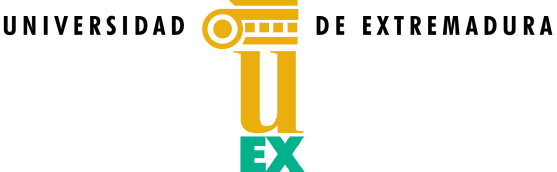 MODELO NORMALIZADO DE SOLICITUD DE MATRÍCULASección de Formación Continua y Títulos PropiosCódigo del curso:NOMBRE DEL CURSO: Curso: Habilidades emprendedoras II: Modelo de Negocio-ProyectoEdición CáceresEdición CáceresEdición BadajozEdición BadajozDATOS DEL/LA ALUMNO/ADATOS DEL/LA ALUMNO/ANombre:Apellidos:Doc. Identidad:(DNI, NIE, Pasaporte): Nº. Documento:Teléfono:Correo electrónico:Fecha  nacimiento:Lugar nacimiento:Provincia nacimiento:Nacionalidad:Domicilio:Código Postal:Indicar en qué curso estás matriculado actualmente, (si fuese el caso):BREVE RESEÑA DE TU IDEA DE NEGOCIONombre del proyecto, en qué consiste tu idea,  área de Negocio (comercio, servicio, turismo, software, etc.)